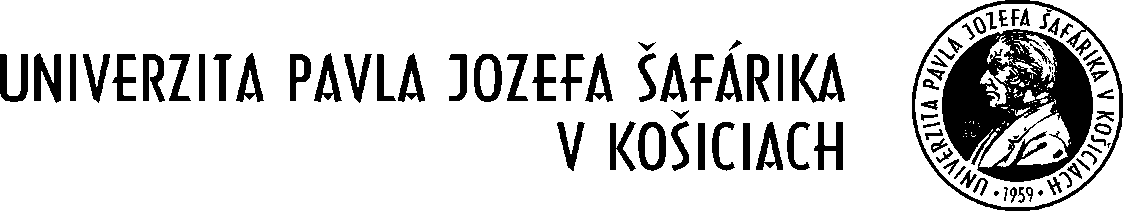 Váš list značky / zo dňa	            Naša značka	            Vybavuje / tel.	Košice                                                                               	56/2013                      AG-055 6423723     18.10.2013Vec : Výzva na predkladanie ponúk - zaslanie      Verejný obstarávateľ, ktorým je Univerzita Pavla Jozefa Šafárika v Košiciach, v súlade s § 9 ods. 9 zákona č. 25/2006 Z. z. o verejnom obstarávaní a o zmene a doplnení niektorých zákonov v znení neskorších predpisov, Vás týmto  vyzýva na predloženie ponuky na:Názov predmetu zákazky:  „Oprava PS 101 A/1“Opis predmetu zákazky:  oprava parného sterilizátora – solenoidový ventil Kód CPV: 50421000-2Spôsob predkladania ponúk: Ponuku je možné doručiť: e-mailom na adresu:   alena.guncagova@upjs.sk.Lehota na predkladanie ponúk: najneskôr do 24.10.2013 do 9:00 hodinyPonuka predložená po uplynutí lehoty nebude zaradená do hodnotenia.Predpokladaná hodnota zákazky:    80,- €     Miesto dodania:  Ústav lekárskej a kl. mikrobiológie UPJŠ LF a UN LP, 9.posch.,Tr. SNP 1, KošiceObsah ponuky:Podmienky účasti: aktuálny doklad o oprávnení dodávať tovar,Ďalšie doklady a dokumenty:8.2.1.  ocenený zoznam položiek spracovaný podľa prílohy k tejto výzve s uvedením jednotkových cien v € bez DPH aj s DPH,  ako aj celkovej ceny za celú zákazku v € aj bez DPH ako aj s DPH,.Termín zadania zákazky: 24.10.2013Lehota dodania tovarov: do 5 dní od vystavenia objednávkyKritérium na hodnotenie ponúk:Kritériom na hodnotenie predložených ponúk bude:najnižšia cena za predmet zákazky Informácia o vyhodnotení ponúk:Na základe kritérií na hodnotenie ponúk bude identifikovaný úspešný uchádzač, ktorému verejný obstarávateľ zašle informáciu, že uspel.  S úspešným uchádzačom verejný obstarávateľ uzavrie zmluvu/zašle objednávku v zmysle predloženej cenovej ponuky. Neúspešným uchádzačom verejný obstarávateľ zašle informáciu o výsledku vyhodnotenia ponúk, že neuspeli s uvedením dôvodu. Uchádzačom, ktorí predložia svoje ponuky, v prípade neúspešnej ponuky, nevzniká žiadny nárok na úhradu nákladov, ktoré mu vznikli s prípravou a doručením ponuky ( resp.: obhliadkou ).Pracovník poverený zadávaním zákazky: Alena Gunčagová, Ústav lekárskej a kl. mikrobiológie, Tr. SNP 1, Košice, tel.: 055 642372316.)Termín zadávania zákazky: 18.10.2013                                                                              Dr.h.c. prof. MUDr. Leonard Siegfried, CSc.                                                                                               prednosta  ÚLaKM     